22 февраля в 1-2 классе прошел праздник «Вместе с папой» посвященный Дню Защитника Отечества. Ребята показали замечательный концерт папам, а между художественными номерами были веселые конкурсы. Папы активно участвовали, было весело и задорно.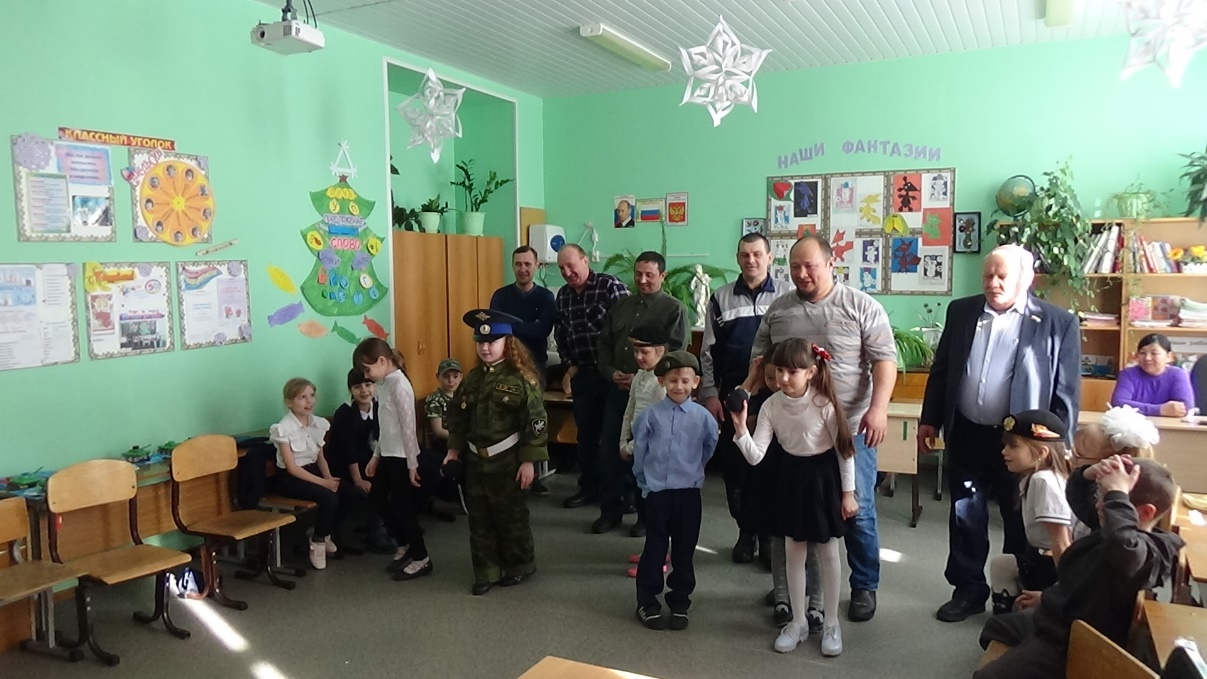 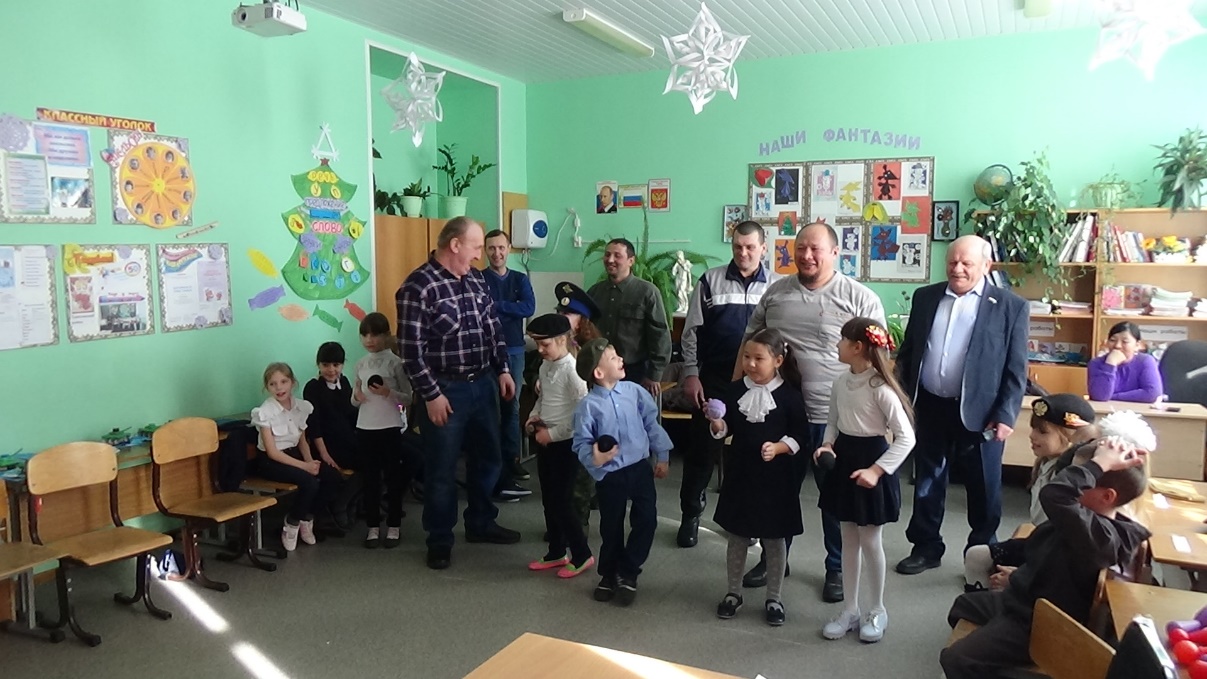 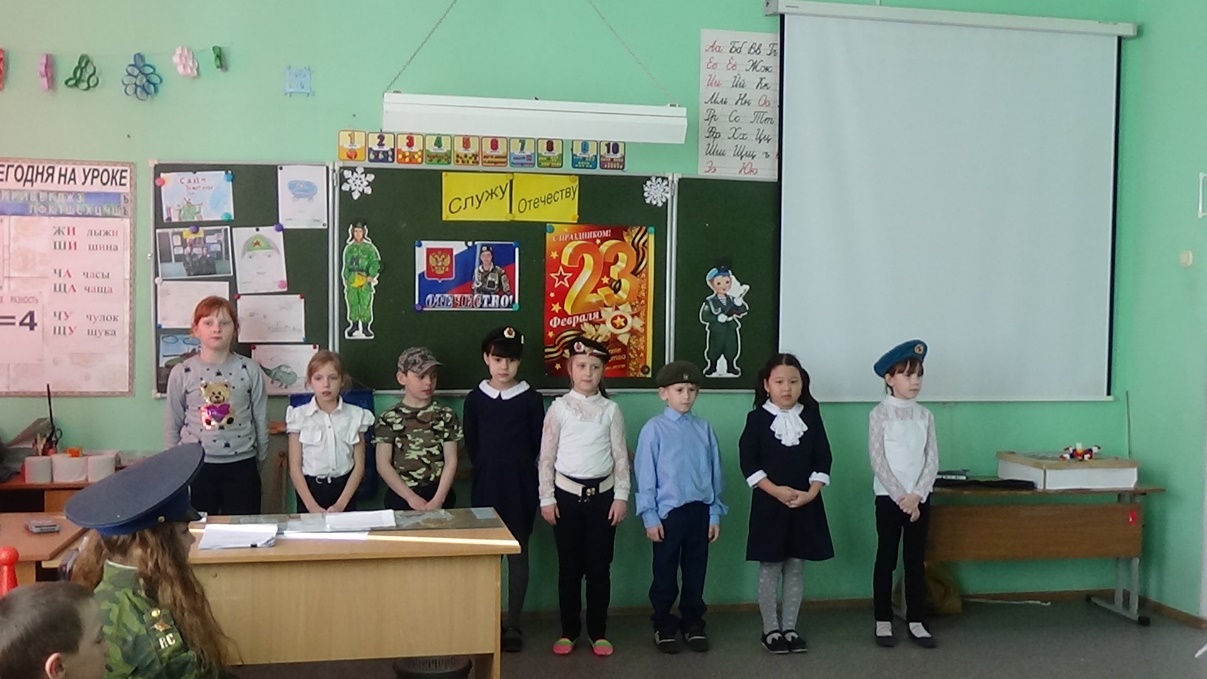 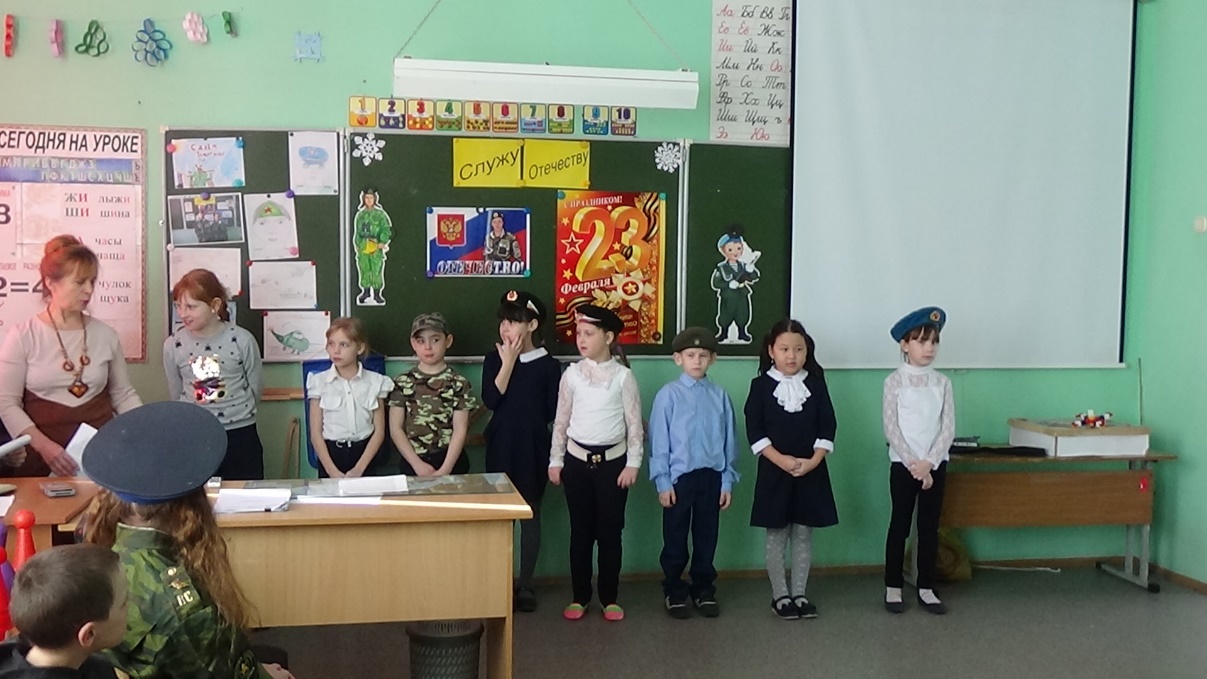 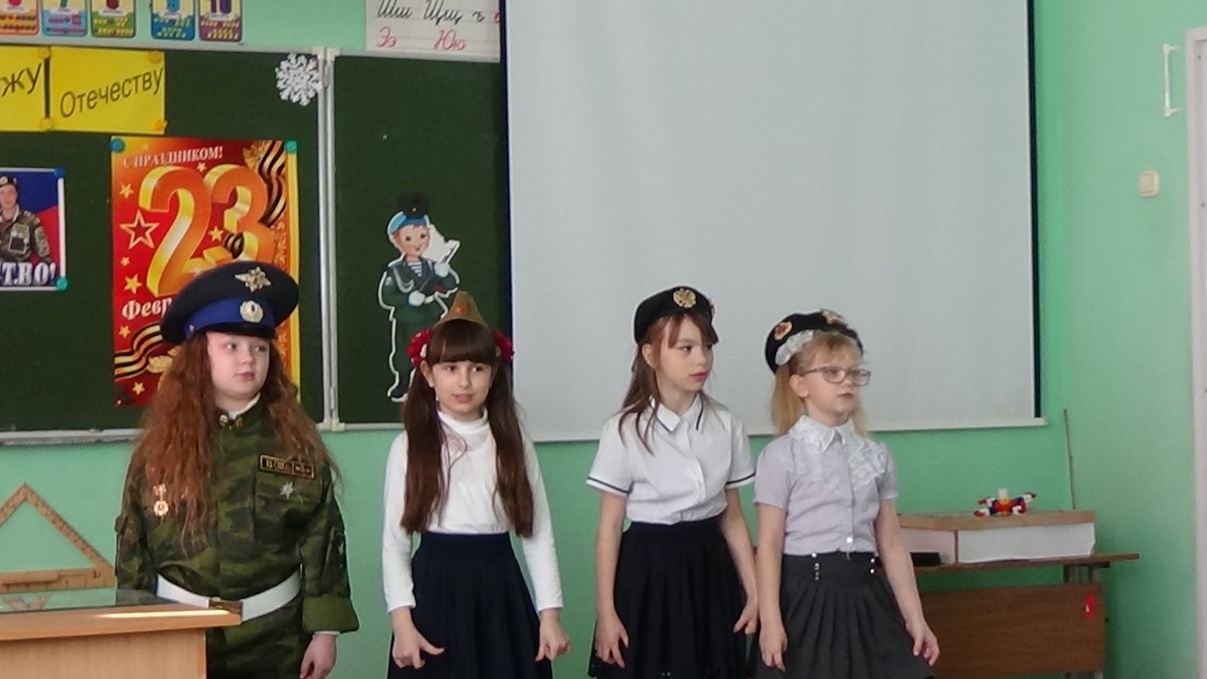 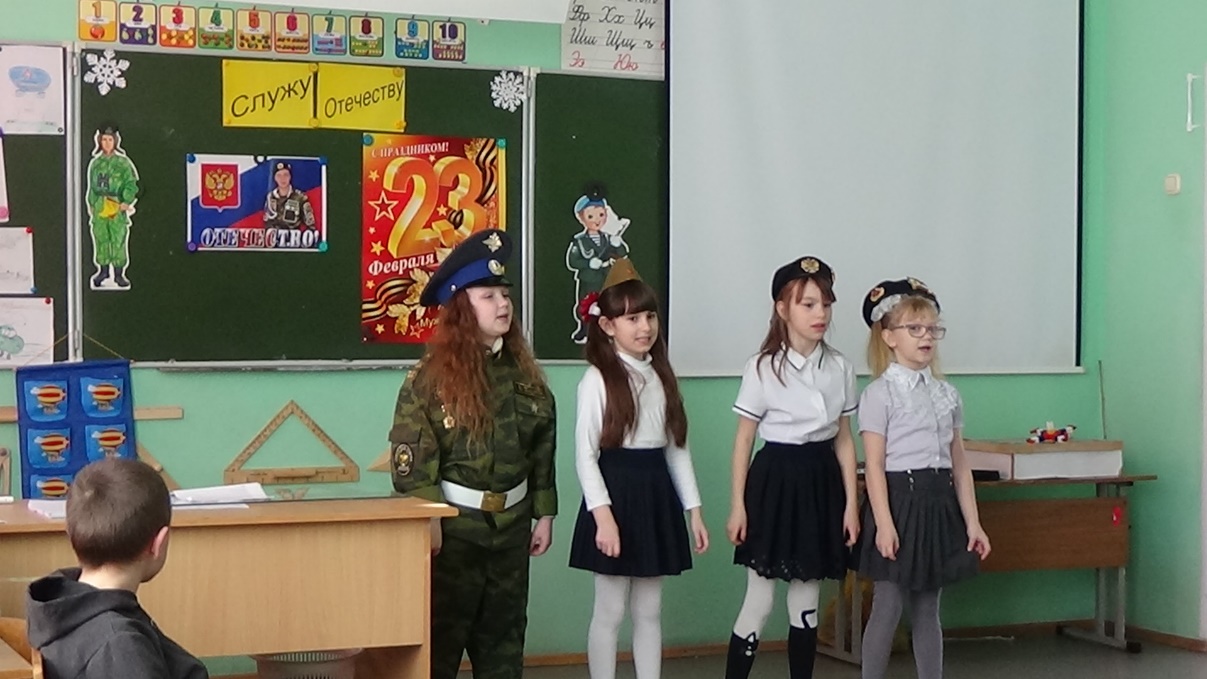 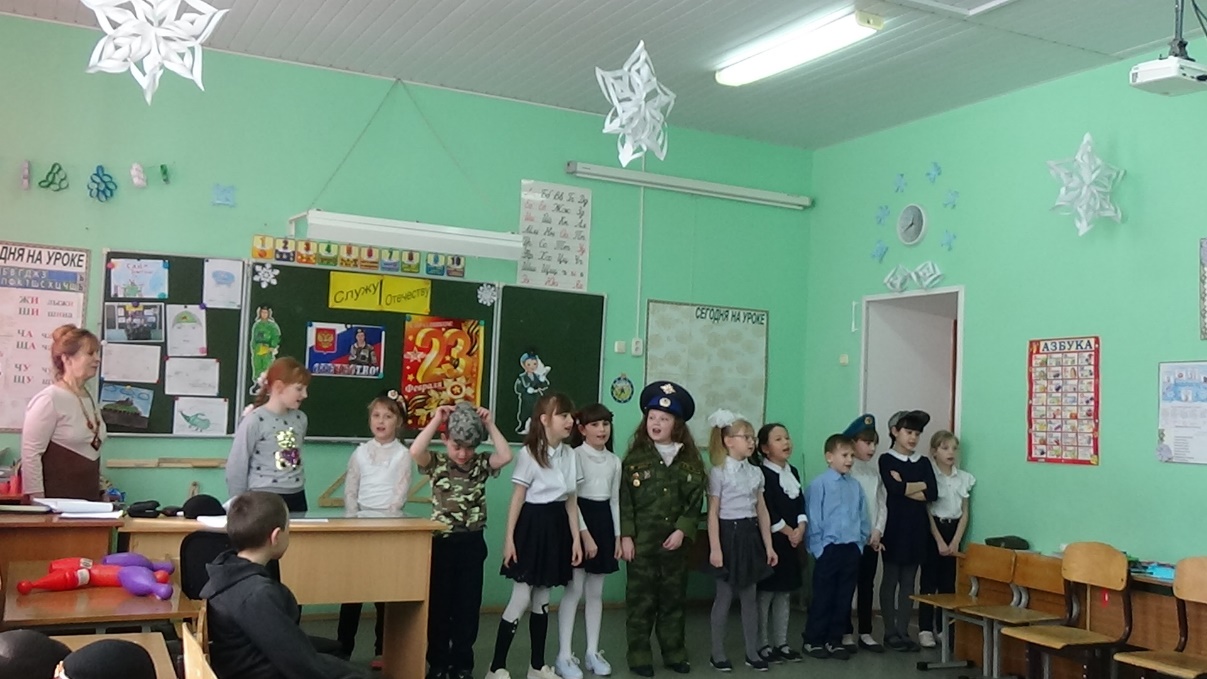 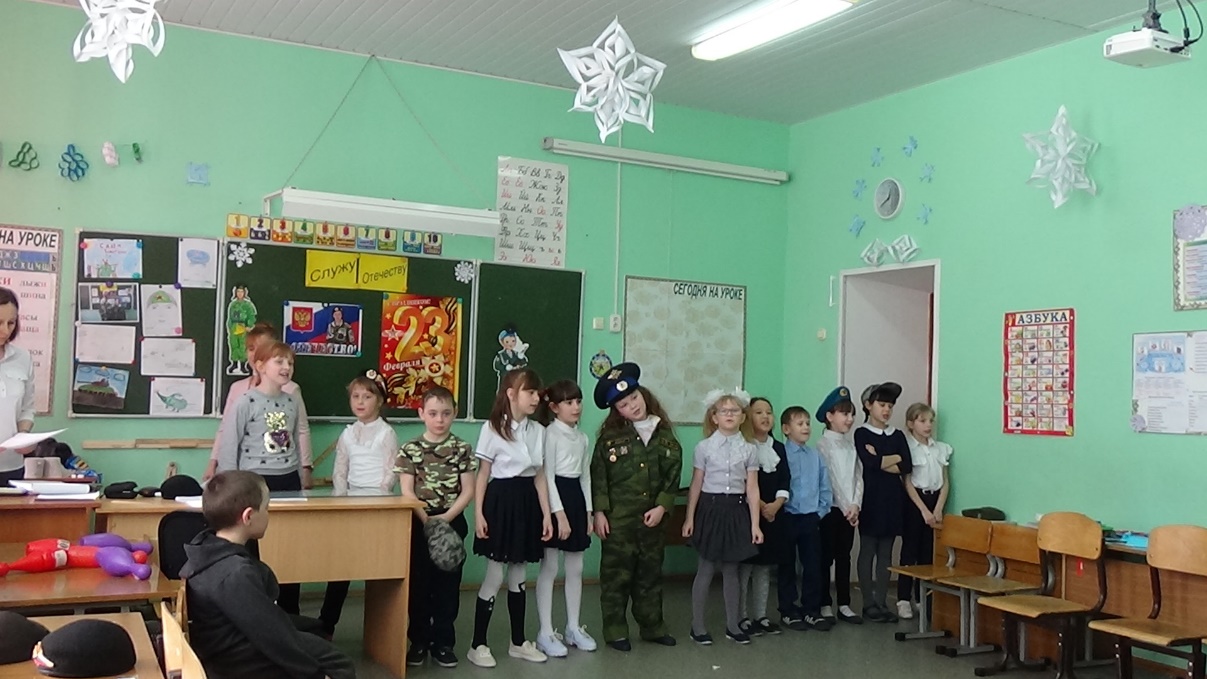 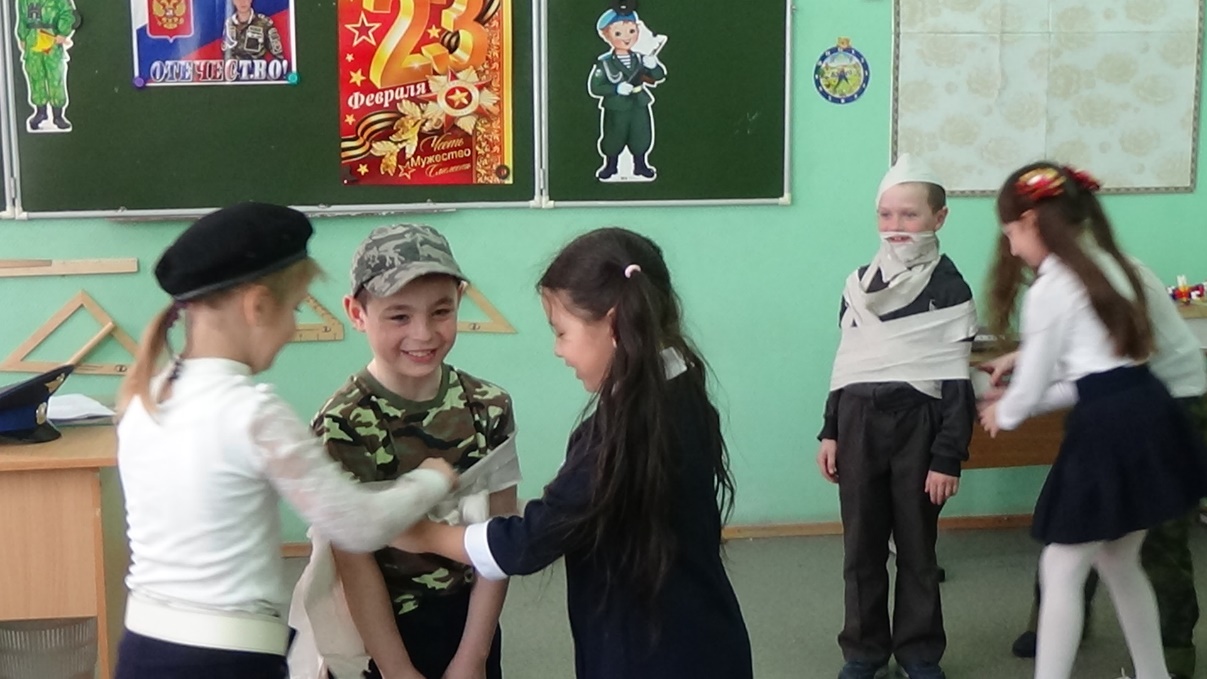 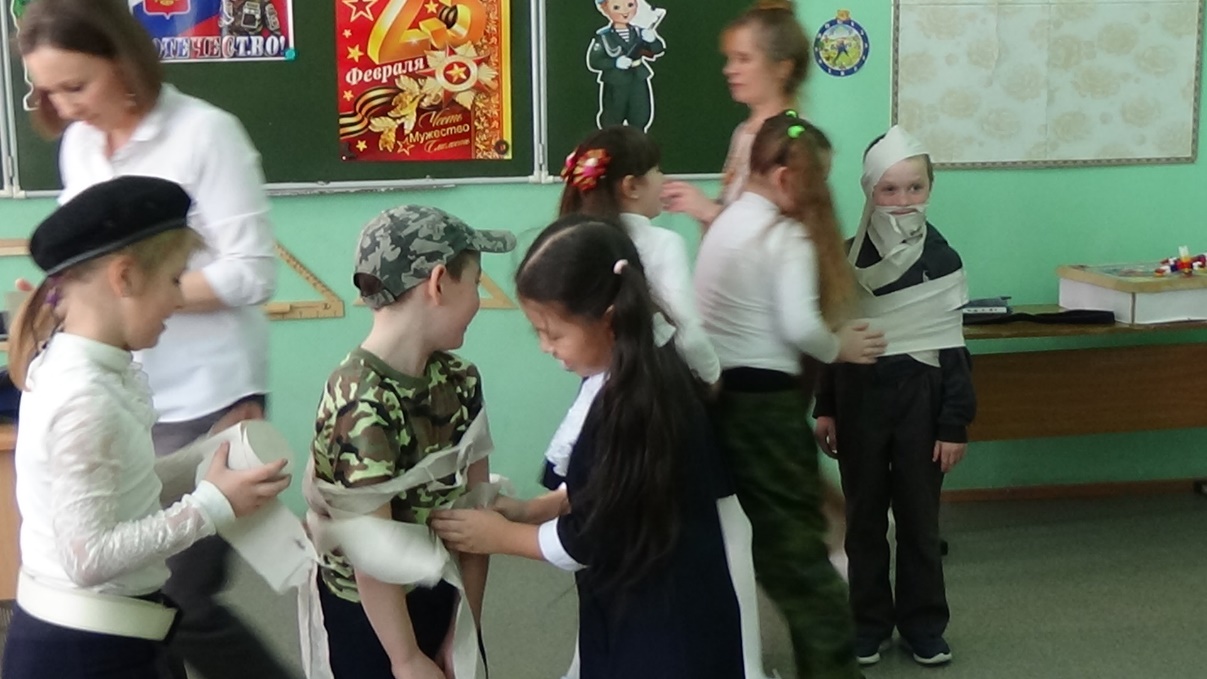 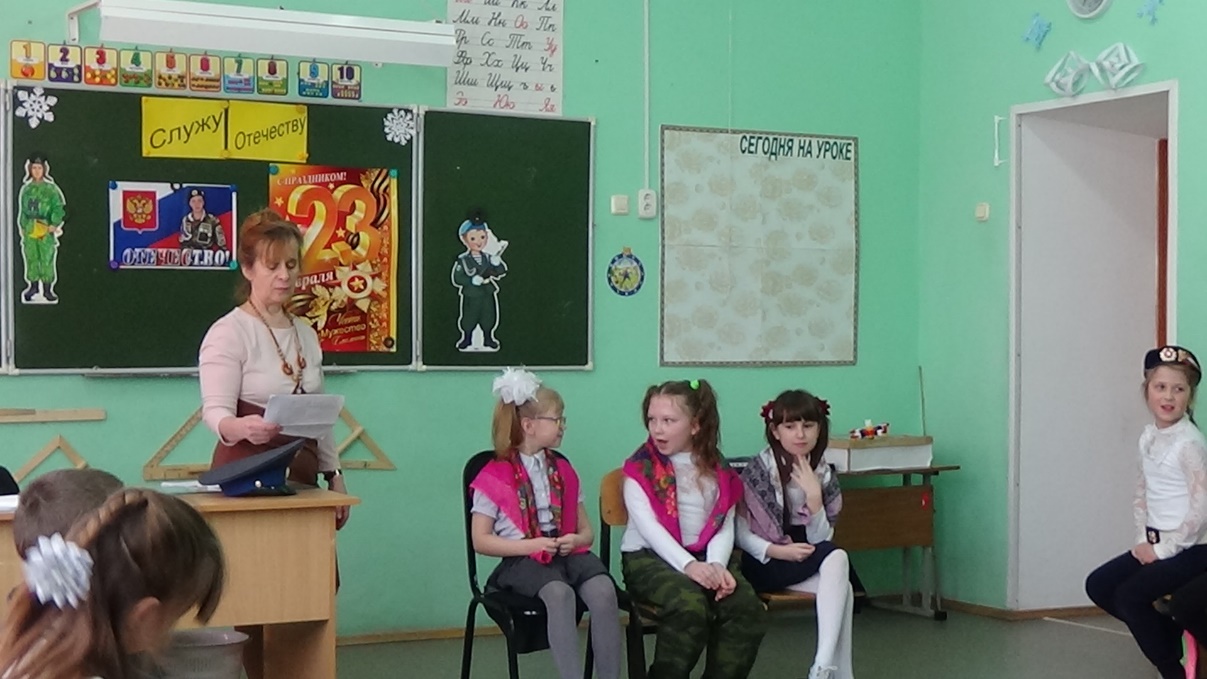 